О внесении изменений в постановление администрации г. Канска от 24.10.2013 № 1509В соответствии с Трудовым кодексом Российской Федерации, Федеральным законом от 06.10.2003 № 131-ФЗ «Об общих принципах организации местного самоуправления в Российской Федерации», Решением Канского городского Совета депутатов от 25.09.2013 № 52-274 «О Положении о системах оплаты труда работников муниципальных учреждений города Канска», руководствуясь статьями 30, 35 Устава города Канска, ПОСТАНОВЛЯЮ:Внести в Примерное положение об оплате труда работников муниципальных учреждений, утвержденное постановлением администрации г.Канска от 24.10.2013 № 1509 «О Примерном положении об оплате труда работников муниципальных учреждений» следующие изменения:В разделе 3 «Виды, размеры и условия осуществления выплат компенсационного характера»:в абзаце втором пункта 3.1 слова «тяжелых работах, работах с вредными и (или) опасными и иными особыми» заменить словами «работах с вредными и (или) опасными»;в пункте 3.2: в абзаце первом слова «тяжелых работах, работах с вредными и (или) опасными и иными особыми» заменить словами «работах с вредными и (или) опасными»;абзац второй изложить в следующей редакции:«Конкретные размеры выплат определяются по результатам проведения специальной оценки условий труда или по итогам аттестации рабочего места, проведенной до 1 января 2014 года, и устанавливаются в коллективном договоре и трудовых договорах работников.»;Пункт 4.5.1 раздела 4 «Выплаты стимулирующего характера» изложить в следующей редакции:«4.5.1. Работникам, месячная заработная плата которых при полностью отработанной норме рабочего времени и выполненной норме труда (трудовых обязанностей) с учетом компенсационных и стимулирующих выплат ниже размера заработной платы, установленного в Красноярском крае для территории города Канска, предоставляется региональная выплата.При расчете региональной выплаты под месячной заработной платой понимается заработная плата конкретного работника с учетом доплаты до размера минимальной заработной платы, установленного в Красноярском крае (в случае ее осуществления).Персональные выплаты в целях обеспечения заработной платы работника учреждения на уровне размера минимальной заработной платы (минимального размера оплаты труда) производится работникам учреждения, месячная заработная плата которых при полностью отработанной норме рабочего времени и выполненной норме труда (трудовых обязанностей) с учетом выплат компенсационного и стимулирующего характера ниже размера минимальной заработной платы, установленного в Красноярском крае (минимального размера оплаты труда), в размере, определяемом как разница между размером минимальной заработной платы, установленным в Красноярском крае (минимальным размером оплаты труда), и величиной заработной платы конкретного работника учреждения за соответствующий период времени.Работникам учреждения, месячная заработная плата которых по основному месту работы при не полностью отработанной норме рабочего времени с учетом выплат компенсационного и стимулирующего характера ниже размера минимальной заработной платы, установленного в Красноярском крае (минимального размера оплаты труда), исчисленного пропорционально отработанному работником учреждения времени, указанные персональные выплаты производятся в размере, определяемом для каждого работника как разница между размером минимальной заработной платы, установленным в Красноярском крае (минимальным размером оплаты труда), исчисленным пропорционально отработанному работником учреждения времени, и величиной заработной платы конкретного работника учреждения за соответствующий период времени.Размер минимальной заработной платы, установленный в Красноярском крае, включает начисления по районному коэффициенту, процентной надбавке за работу в местностях с особыми климатическими условиями.». Ведущему  специалисту  Отдела  культуры  администрации  г. Канска Д.С. Чечекиной опубликовать настоящее постановление в газете «Официальный Канск» и разместить на официальном сайте муниципального образования город Канск в сети Интернет.Контроль за исполнением настоящего постановления возложить на заместителя главы города по экономике и финансам Н.В. Кадач.Постановление вступает в силу со дня его официального  опубликования, но не ранее вступления в силу Решения Канского городского Совета депутатов «О внесении изменений в Положение о системах оплаты труда работников муниципальных учреждений города Канска, утвержденное Решением Канского городского Совета депутатов от 25.09.2013 № 52-274», за исключением подпункта 1.2 пункта 1, который вступает в силу с 1 июня 2015 года.Глава города Канска                                                                                     Н.Н. Качан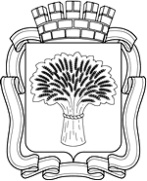 Российская ФедерацияАдминистрация города Канска
Красноярского краяПОСТАНОВЛЕНИЕРоссийская ФедерацияАдминистрация города Канска
Красноярского краяПОСТАНОВЛЕНИЕРоссийская ФедерацияАдминистрация города Канска
Красноярского краяПОСТАНОВЛЕНИЕРоссийская ФедерацияАдминистрация города Канска
Красноярского краяПОСТАНОВЛЕНИЕ12.05.2015 г.№712